FEDERATION ALGERIENNE  DE  FOOTBALL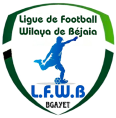 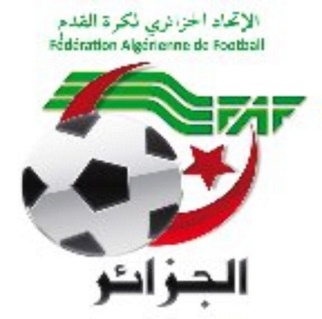 LIGUE DE  FOOTBALL  DE  LA  WILAYA  DE  BEJAIACité DES FRERES BOURENINE  BEJAIATel (fax) 034 125 465                                                       Mail : liguefootballbejaia@gmail.comMembres présents :                                	            AMGHAR                          DJOUDER         MOSTPHAOUI       AOUCHICHE                          BOUZELMADEN      YAHI      ABDELFETTAH     IDIRDr. /HOCINE     Melle/FRISSOU    MEHDI     Membres absents (excusés): BENMOUHOUB – LEGRIDI.               Après avoir souhaité la bienvenue aux membres Présents, Monsieur AMGHAR Idir, Président de la Ligue invita les présents a observé une minute de silence ensuite place à la lecture de l’ordre du jour.Ordre du jour :Lecture du courrier « arrivée ».Compte-rendu des travaux des commissions.Questions diverses.COURRIER : ARRIVEEA - FAF / LNF / LFF/LRFA / LNF-S :LNFF : Nous transmettant le programme des rencontres.Séniors et Jeunes. Remerciements.FAF : Règlement de la cotisation annuelle. Noté.FAF : Décision du bureau fédéral A/S qualification de joueurs lors de la 2ème période d’enregistrement des licences. Noté.B- D.J.S :Réunion de préparation rencontres ligue III amateur. Noté.PV des réunions de préparation des rencontres ligue III amateur. Remerciements.C –DIVERSLigue sport et travail : Programme des rencontres. Remerciements.Invitation à l’AGO. Remerciements.P/APC Ouzellaguen : A/S programmation des rencontres au stade d’Ouzellaguen. Noté.D- CLUBS :ACA : Demande report du plateau (U14). Noté.JSBA : Annulation de la licence du secrétaire général et la licence de l’entraineur (Séniors). Noté.BFC : Annulation des licences d’entraineurs. Noté. EST : Invitation à la cérémonie d’hommage au défunt BENIDIR M’Henni. Remerciements.Organisation d’une coupe de wilaya pour la catégorie U14.Les trois premiers de chaque groupe (3x9=27).Les cinq meilleurs 4èmes des neuf groupes (27+5=32).Programmation de la 18° Journée de la division Pré-Honneur le Mardi 07 Mars 2023.          Le secrétaire général                         Le Président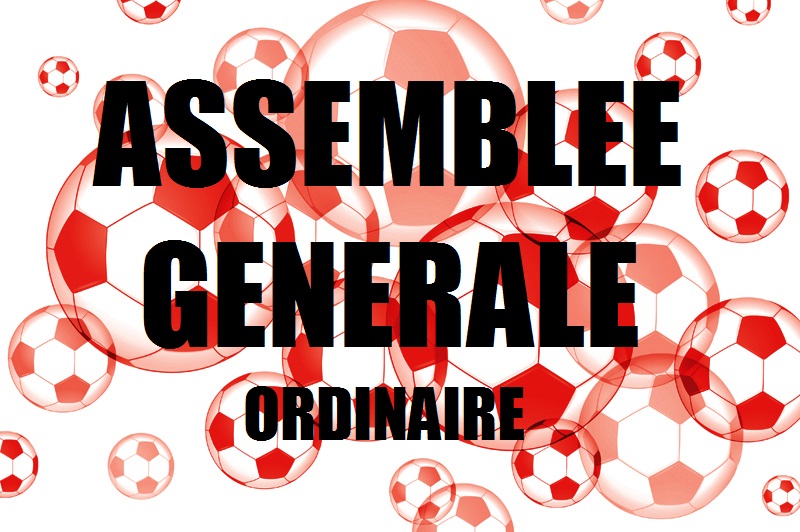           L’ensemble des clubs sont informés que l’assemblée générale ordinaire de la ligue de football de la wilaya de Béjaia pour l’exercice 2022 se tiendra Samedi 04 Mars 2023 à 10 heures au niveau du salon d’Honneur du stade OPOW de Béjaia.Ordre du jour:  Présentation & Adoption du Rapport Moral au 31 Décembre 2022.Présentation & Adoption du Bilan Financier au 31 Décembre 2022.Dispositions pour la phase  «  retour ».Questions diverses.Seuls les présidents ou leurs représentants dûment mandatés pourront prendre part aux travaux de cette AGO.Les documents relatifs à l’AGO sont disponibles au niveau du secrétariat de la ligue.Club Sportif Amateur :………………………………………………………MANDATEMENT                   Je, soussigné, Président du Club Sportif amateur,Mandate Monsieur ……………………………………………………………...Pour assister aux travaux de l’assemblée générale ordinaire de la ligue de football de la wilaya de Béjaia du Samedi 04 Mars 2023 et prendre, en mon nom et place, toutes décisions qu’il jugera opportunes et nécessaires, dans le strict respect des textes réglementaires en vigueur.                                   Fait à ………………………, le ………………………                                                 Le Président                                        (Cachet et signature)                                       DEPARTEMENT DE L’ADMINISTRATION                                      ET FINANCES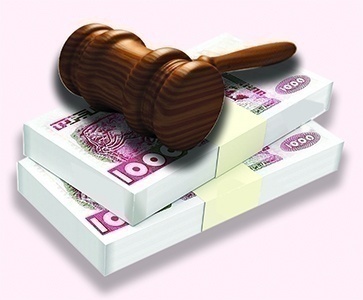 Membres présents : ABDELFETTAH       DAF      IDIRENE                 Membre      DJOUDER               SG      Ordre du jour :  Recouvrement des amendes parues au BO N° 20.Rappel Article 133 : Amendes Les amendes infligées à un club doivent être réglées dans un délai de trente (30) jours à compter de la date de notification. Passé le délai de trente (30) jours et après une dernière mise en demeure pour paiement sous huitaine, la ligue défalquera un (01) point par mois de retard à l’équipe seniors du club fautif. NOTE    AUX   CLUBSConformément aux dispositions de l’article 133 des RG relatif aux amendes, les Clubs concernés sont tenus de s’acquitter des montants indiqués ci-dessous au plus tard le mercredi 29 Mars 2023 à 16 heure, soit en espèces soit par versement bancaire au compte B. E. A  N° : 00200040400425009397.      Après versement, il y a lieu d’adresser à la Ligue la copie du bordereau de      Versement bancaire.ETAT RECAPITULATIF DES AMENDESFEDERATION ALGERIENNE DE FOOTBALL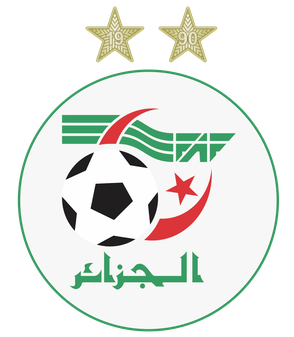 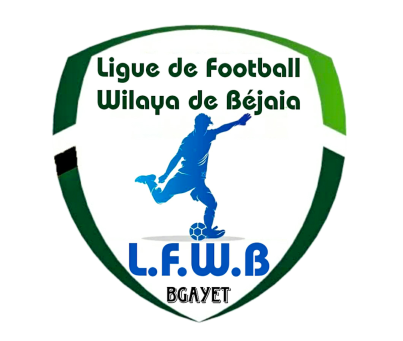 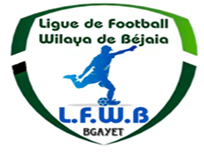 الاتحاد الجزائري لكرة القدمLIGUE DE FOOT BALL DE LA WILAYA DE BEJAIAرابطة كرة القدم لولاية بجايةCOMMISSION JURIDICTIONNELLE DE DISCIPLINE          Membres présents :Melle   FRISSOU        NADIA              JuristeMr      MEZIANE       KARIM             SecrétaireMr      IDIR                 LAID                 MembreMr.     DJOUDER       A/MADJID      S/GENERALOrdre du jour :   Traitements des Affaires Disciplinaires.Division « HONNEUR »REPRISE Affaire n°260: Rencontre * USS  - RCIA * Du 17.02.2023	Affaire n°276: Rencontre * CRBA  –RCS  * Du 24.02.2023Affaire n°277.: Rencontre * JSIO   -CRBAR * Du 25.02.2023Affaire n°278: Rencontre * ASOG – ARBB  * Du 25.02.2023Affaire n°279.: Rencontre * JSBA  -USS  * Du 24.02.2023Affaire n°280: Rencontre * RCIA –OMC * Du 25.02.2023Affaire n°281: Rencontre * JSM  –SRBT * Du 24.02.2023Affaire n°282.: Rencontre * USBM  –NCB * Du 24.02.2023Division «  PRES /HONNEUR »	 Affaire n°283.: Rencontre * WRBO   -IRBBH  * Du 24.02.2023Affaire n°284: Rencontre * CSATT  -CSSA * Du 24.02.2023Affaire n°285.: Rencontre * CSPC  -OST   * Du 24.02.2023Affaire n°286.: Rencontre * CSB   -AST  * Du 25. 02.2023Affaire n°287.: Rencontre * NBT   -JSB  * Du 24.02.2023Affaire n°288.: Rencontre * OCA   -CRM * Du 24.02.2023Division « Jeunes- U19 »Affaire n°289 : Rencontre * AAS    -JSIO * Du 24 .02 .2023Division « Jeunes- U17 »Affaire n°290 : Rencontre *GCB   - UST  * Du 24.02 .2023ETAT RECAPITULATIF DES AFFAIRES   DISCIPLINAIRES TRAITEESJournées du 24 ET 25.02.2023 FEDERATION ALGERIENNE DE FOOTBALLالاتحاد الجزائري لكرة القدمLIGUE DE FOOT BALL DE LA WILAYA DE BEJAIAرابطة كرة القدم لولاية بجايةMembres présents :Mr     AOUCHICHE        EL DJOUDI             PrésidentMr     FERRAH               MUSTAPHA           MembreMr     TABET                  YAHIA                     MembreMr.    CHELLAH             BELKACEM             MembreObjet : étude des affaires litigieusesAffaire N° 45 : Match ESAg / ECA ( U14 ) du 24-01-2023                  Attendu que la rencontre était régulièrement programmée au stade communal d’Akfadou ; Attendu qu’à l’heure prévue de la rencontre, l’équipe U14 du club EC Adekar était absente.Attendu que cette absence a été régulièrement constatée dans les formes et délais réglementairesAttendu qu’en application de l’Article 67 du Règlement des Championnats de Football des catégories des Jeunes et après attente du délai règlementaire d’un quart d’heure (1/4), l’Arbitre Principal constatant effectivement l’absence de l’Equipe : CSA EC Adekar, annula la rencontre.Par ces motifs, la Commission décide :Match perdu par pénalité à l’équipe U14 du Club ECA pour en attribuer le gain à celle du Club ESAg qui marque trois (3) points et un score de Trois (03) buts à Zéro (00) ;FEDERATION ALGERIENNE DE FOOTBALLالاتحاد الجزائري لكرة القدمLIGUE DE FOOT BALL DE LA WILAYA DE BEJAIAرابطة كرة القدم لولاية بجاية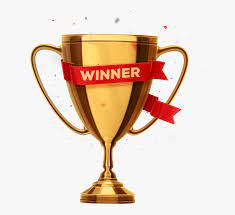         COUPE DE WILAYA 2022 – 2023         CATEGORIES U15 – U17 – U19REGLEMENT DE LA COMPETITIONLa compétition se déroulera en éliminatoires directes.Elle se jouera sur terrains neutres.Les frais d’organisation des rencontres seront supportés équitablement par les équipes domiciliées 1000,00 DA par équipe.Equipement des joueurs : Chaque Equipe doit disposer 02 tenues de couleurs différentes. En cas de confusion de couleurs et à défaut d’entente, l’Equipe tirée au sort en premier lieu est tenue de changer l’Equipement. Tout refus entraînerait l’annulation du match.Ballons : chaque équipe doit fournir quatre (04) ballons de compétition en bon état.Feuilles de match : chaque équipe doit se munir de feuilles de matchs.DUREE DES RENCONTRES :  • U-19 : 2 X 45’ • U-17 : 2 X 40’         Pas de prolongations • U-15 : 2 X 30’1/8ème DE FINALE COUPE DE WILAYA 2023Les clubs qualifiés RESULTATS COUPE DE WILAYA1/8 DE FINALE U15 – U171/8 DE FINALE U19CATEGORIE U15              1/8                                                                                                                                                                           1/8                                              1/4                                                                                                               1/4                                                                          1/2                                                          1/2CATEGORIE U17              1/8                                                                                                                                                                           1/8                                              1/4                                                                                                                1/4                                                                          1/2                                                           1/2CATEGORIE U19              1/8                                                                                                                                                                           1/8                                              1/4                                                                                                               1/4                                                                          1/2                                                          1/2FEDERATION ALGERIENNE DE FOOTBALLالاتحاد الجزائري لكرة القدمLIGUE DE FOOT BALL DE LA WILAYA DE BEJAIAرابطة كرة القدم لولاية بجايةHONNEURPROGRAMMATION  18° JOURNEEVENDREDI 03 MARS 2023SAMEDI 04 MARS 2023**********************************PRE-HONNEURMATCH DE RETARD  15° JOURNEEVENDREDI 03 MARS 2023**********************************JEUNES GROUPE « 1 »PROGRAMMATION 11° JOURNEESAMEDI 04 MARS 2023**********************************JEUNES GROUPE « 2 »PROGRAMMATION 13° JOURNEEVENDREDI 03 MARS 2023**********************************JEUNES GROUPE « 3 »PROGRAMMATION 13° JOURNEEVENDREDI 03 MARS 2023SAMEDI 04 MARS 2023**********************************JEUNES GROUPE « 4 »PROGRAMMATION 10° JOURNEEVENDREDI 03 MARS 2023SAMEDI 04 MARS 2023**********************************JEUNES GROUPE « A »PROGRAMMATION 10° JOURNEEVENDREDI 03 MARS 2023SAMEDI 04 MARS 2023**********************************JEUNES GROUPE « B »PROGRAMMATION 08° JOURNEEVENDREDI 03 MARS 2023**********************************JEUNES GROUPE « C »PROGRAMMATION 08° JOURNEEVENDREDI 03 MARS 2023SAMEDI 04 MARS 2023**********************************SOUS TOUTES RESERVES DE CHANGEMENTDIVISION HONNEURCLASSEMENT 17° JOURNEESOUS TOUTES RESERVESDIVISION PRE-HONNEURCLASSEMENT 17° JOURNEESOUS TOUTES RESERVESFédération Algérienne de Football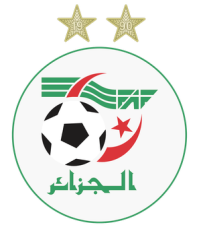 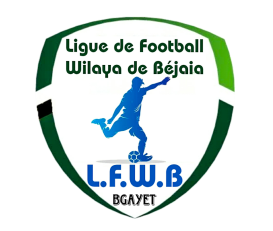 Ligue de Football de la Wilaya de BéjaiaRésultats et Classement Championnat des JeunesGroupe « 01» - Catégorie U15SOUS TOUTES RESERVESFédération Algérienne de FootballLigue de Football de la Wilaya de BéjaiaRésultats et Classement Championnat des JeunesGroupe « 01» - Catégorie U17SOUS TOUTES RESERVESFédération Algérienne de FootballLigue de Football de la Wilaya de BéjaiaRésultats et Classement Championnat des JeunesGroupe « 01» - Catégorie U19SOUS TOUTES RESERVESFédération Algérienne de FootballLigue de Football de la Wilaya de BéjaiaRésultats et Classement Championnat des JeunesGroupe « 02 » - Catégorie U15SOUS TOUTES RESERVESFédération Algérienne de FootballLigue de Football de la Wilaya de BéjaiaRésultats et Classement Championnat des JeunesGroupe « 02 » - Catégorie U17SOUS TOUTES RESERVESFédération Algérienne de FootballLigue de Football de la Wilaya de BéjaiaRésultats et Classement Championnat des JeunesGroupe « 02 » - Catégorie U19SOUS TOUTES RESERVESFédération Algérienne de FootballLigue de Football de la Wilaya de BéjaiaRésultats et Classement Championnat des JeunesGroupe « 03 » - Catégorie U15SOUS TOUTES RESERVESFédération Algérienne de FootballLigue de Football de la Wilaya de BéjaiaRésultats et Classement Championnat des JeunesGroupe « 03 » - Catégorie U17SOUS TOUTES RESERVESFédération Algérienne de FootballLigue de Football de la Wilaya de BéjaiaRésultats et Classement Championnat des JeunesGroupe « 03 » - Catégorie U19SOUS TOUTES RESERVESFédération Algérienne de FootballLigue de Football de la Wilaya de BéjaiaRésultats et Classement Championnat des JeunesGroupe « 04 » - Catégorie U15SOUS TOUTES RESERVESFédération Algérienne de FootballLigue de Football de la Wilaya de BéjaiaRésultats et Classement Championnat des JeunesGroupe « 04 » - Catégorie U17SOUS TOUTES RESERVESFédération Algérienne de FootballLigue de Football de la Wilaya de BéjaiaRésultats et Classement Championnat des JeunesGroupe « 04 » - Catégorie U19SOUS TOUTES RESERVESFédération Algérienne de FootballLigue de Football de la Wilaya de BéjaiaRésultats et Classement Championnat des JeunesGroupe « 0A » - Catégorie U15Groupe « A» - Catégorie U17SOUS TOUTES RESERVESFédération Algérienne de FootballLigue de Football de la Wilaya de BéjaiaRésultats et Classement Championnat des JeunesGroupe « B » - Catégorie U15Groupe « B» - Catégorie U17SOUS TOUTES RESERVESFédération Algérienne de FootballLigue de Football de la Wilaya de BéjaiaRésultats et Classement Championnat des JeunesGroupe « C » - Catégorie U15Groupe «C» - Catégorie U17SOUS TOUTES RESERVESCOMMISSIONS TRAVAUX 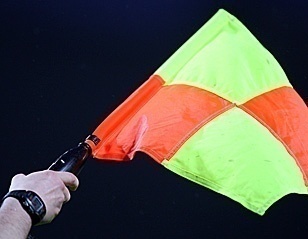 Causeries hebdomadaires.Désignation des arbitres pour les rencontres séniors du vendredi 03 et samedi 04 Mars 2023. Honneur.Pré-Honneur.Jeunes.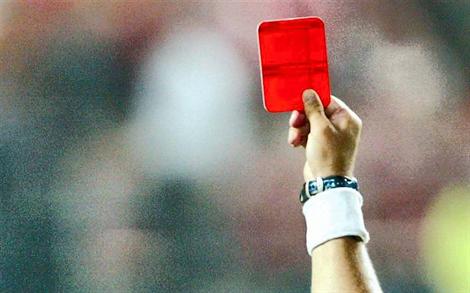 Etude de 15 affaires disciplinaires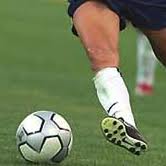 Programmation de la 18° journée Honneur.Classement « Honneur» séniors.Programmation de la 17° journée Pré-Honneur (match de retard). Classement « Pré-Honneur» séniors.Programmation catégorie jeunes :(U15-U17-U19)13°  journée Groupe  2 et 3 11°  journée Groupe  1 et 4 10°  journée Groupe  A08°  journée Groupe  B et CN°CLUBDIVISIONAMENDE CJDAMENDE  DOC1US SOUMMAMHONNEUR10 000,002RC SEDDOUKHONNEUR1 000,003RC IGHIL ALIHONNEUR1 000,004CS BOUDJELLILPRE-HONNEUR1 000,005NB TASKRIOUTPRE-HONNEUR1 000,006OC AKFADOUPRE-HONNEUR1 500,007AS TAASSASTPRE-HONNEUR1 000,00N°CLUBDIVISIONAMENDE CJDPVDELAI DE PAYEMENT 1AS OUED GHIRHONNEUR8 000,00N° 1601 Mars 20232OS TAZMALTPRE-HONNEUR7 000,00N° 1601 Mars 20231US BENI MANSOURHONNEUR7 000,00N° 1708 Mars 20232JS TISSAPRE-HONNEUR14 000,00N° 1708 Mars 20233JS BEJAIAPRE-HONNEUR1 500,00N° 1708 Mars 20234JSA AMIZOURPRE-HONNEUR1 000,00N° 1708 Mars 20235WRB OUZELLAGUENPRE-HONNEUR5 000,00N° 1708 Mars 20236ES TIZI WERPRE-HONNEUR5 000,00N° 1708 Mars 20237JS ICHELLADHENJEUNES5 000,00N° 1708 Mars 20238AMAZIGH SPORTJEUNES30 000,00N° 1708 Mars 20231CRB AIT R’ZINEHONNEUR5 000,00N° 1815 Mars 20232AS OUED GHIRHONNEUR1 000,00N° 1815 Mars 20233OC AKFADOUPRE-HONNEUR1 000,00N° 1815 Mars 20234JS TISSAPRE-HONNEUR1 000,00N° 1815 Mars 20235NB TASKRIOUTPRE-HONNEUR1 000,00N° 1815 Mars 20236NRB SEMAOUNJEUNES1 500,00N° 1815 Mars 20237RSC AKHENAK1 500,00N° 1815 Mars 20231CRB AIT R’ZINEHONNEUR5 000,00N° 1922 Mars 20232RC IGHIL ALIHONNEUR1 000,00N° 1922 Mars 20233JS BEJAIAPRE-HONNEUR2 000,00N° 1922 Mars 20234CS P. CIVILEPRE-HONNEUR1 000,00N° 1922 Mars 20235NRB SEMAOUNJEUNES1 500,00N° 1922 Mars 20231US SOUMMAMHONNEUR10 000,00N° 2029 Mars 20232RC SEDDOUKHONNEUR1 000,00N° 2029 Mars 20233RC IGHIL ALIHONNEUR1 000,00N° 2029 Mars 20234CS BOUDJELLILPRE-HONNEUR1 000,00N° 2029 Mars 20235NB TASKRIOUTPRE-HONNEUR1 000,00N° 2029 Mars 20236OC AKFADOUPRE-HONNEUR1 500,00N° 2029 Mars 20237AS TAASSASTPRE-HONNEUR1 000,00N° 2029 Mars 2023Type  ClubNom et prénomLicenceSanctionMotif SanctionAmendeArticleAprès lecture de la feuille de match.Après lecture du rapport du club USS.Après lecture des rapports des officiels (délégué/Arbitre)Après l’audition du Secrétaire et de l’entraineur du club USS.Après l’audition des arbitres.                                                                  Par ces motifs, la commission décideMr. : REZIOUAK  YOUCEF (ENTRAINEUR – USS) lin n° : 22W06E0050 –SANCTION-SIX (06) mois fermes de suspension de toute fonction officielle pour insultes envers arbitre + Amende de 5.000 DA (ART 112 RG AMATEUR).Mr: MESSOUDENE ADEM (JOUEUR-USS LN°.22W06J0402- –SANCTION-HUIT (08) matchs fermes de suspension  pour tentative d’agression envers officiel + Amende de 5.000 DA (ART 120 RG AMATEUR).Après lecture de la feuille de match.Après lecture du rapport du club USS.Après lecture des rapports des officiels (délégué/Arbitre)Après l’audition du Secrétaire et de l’entraineur du club USS.Après l’audition des arbitres.                                                                  Par ces motifs, la commission décideMr. : REZIOUAK  YOUCEF (ENTRAINEUR – USS) lin n° : 22W06E0050 –SANCTION-SIX (06) mois fermes de suspension de toute fonction officielle pour insultes envers arbitre + Amende de 5.000 DA (ART 112 RG AMATEUR).Mr: MESSOUDENE ADEM (JOUEUR-USS LN°.22W06J0402- –SANCTION-HUIT (08) matchs fermes de suspension  pour tentative d’agression envers officiel + Amende de 5.000 DA (ART 120 RG AMATEUR).Après lecture de la feuille de match.Après lecture du rapport du club USS.Après lecture des rapports des officiels (délégué/Arbitre)Après l’audition du Secrétaire et de l’entraineur du club USS.Après l’audition des arbitres.                                                                  Par ces motifs, la commission décideMr. : REZIOUAK  YOUCEF (ENTRAINEUR – USS) lin n° : 22W06E0050 –SANCTION-SIX (06) mois fermes de suspension de toute fonction officielle pour insultes envers arbitre + Amende de 5.000 DA (ART 112 RG AMATEUR).Mr: MESSOUDENE ADEM (JOUEUR-USS LN°.22W06J0402- –SANCTION-HUIT (08) matchs fermes de suspension  pour tentative d’agression envers officiel + Amende de 5.000 DA (ART 120 RG AMATEUR).Après lecture de la feuille de match.Après lecture du rapport du club USS.Après lecture des rapports des officiels (délégué/Arbitre)Après l’audition du Secrétaire et de l’entraineur du club USS.Après l’audition des arbitres.                                                                  Par ces motifs, la commission décideMr. : REZIOUAK  YOUCEF (ENTRAINEUR – USS) lin n° : 22W06E0050 –SANCTION-SIX (06) mois fermes de suspension de toute fonction officielle pour insultes envers arbitre + Amende de 5.000 DA (ART 112 RG AMATEUR).Mr: MESSOUDENE ADEM (JOUEUR-USS LN°.22W06J0402- –SANCTION-HUIT (08) matchs fermes de suspension  pour tentative d’agression envers officiel + Amende de 5.000 DA (ART 120 RG AMATEUR).Après lecture de la feuille de match.Après lecture du rapport du club USS.Après lecture des rapports des officiels (délégué/Arbitre)Après l’audition du Secrétaire et de l’entraineur du club USS.Après l’audition des arbitres.                                                                  Par ces motifs, la commission décideMr. : REZIOUAK  YOUCEF (ENTRAINEUR – USS) lin n° : 22W06E0050 –SANCTION-SIX (06) mois fermes de suspension de toute fonction officielle pour insultes envers arbitre + Amende de 5.000 DA (ART 112 RG AMATEUR).Mr: MESSOUDENE ADEM (JOUEUR-USS LN°.22W06J0402- –SANCTION-HUIT (08) matchs fermes de suspension  pour tentative d’agression envers officiel + Amende de 5.000 DA (ART 120 RG AMATEUR).Après lecture de la feuille de match.Après lecture du rapport du club USS.Après lecture des rapports des officiels (délégué/Arbitre)Après l’audition du Secrétaire et de l’entraineur du club USS.Après l’audition des arbitres.                                                                  Par ces motifs, la commission décideMr. : REZIOUAK  YOUCEF (ENTRAINEUR – USS) lin n° : 22W06E0050 –SANCTION-SIX (06) mois fermes de suspension de toute fonction officielle pour insultes envers arbitre + Amende de 5.000 DA (ART 112 RG AMATEUR).Mr: MESSOUDENE ADEM (JOUEUR-USS LN°.22W06J0402- –SANCTION-HUIT (08) matchs fermes de suspension  pour tentative d’agression envers officiel + Amende de 5.000 DA (ART 120 RG AMATEUR).Après lecture de la feuille de match.Après lecture du rapport du club USS.Après lecture des rapports des officiels (délégué/Arbitre)Après l’audition du Secrétaire et de l’entraineur du club USS.Après l’audition des arbitres.                                                                  Par ces motifs, la commission décideMr. : REZIOUAK  YOUCEF (ENTRAINEUR – USS) lin n° : 22W06E0050 –SANCTION-SIX (06) mois fermes de suspension de toute fonction officielle pour insultes envers arbitre + Amende de 5.000 DA (ART 112 RG AMATEUR).Mr: MESSOUDENE ADEM (JOUEUR-USS LN°.22W06J0402- –SANCTION-HUIT (08) matchs fermes de suspension  pour tentative d’agression envers officiel + Amende de 5.000 DA (ART 120 RG AMATEUR).Après lecture de la feuille de match.Après lecture du rapport du club USS.Après lecture des rapports des officiels (délégué/Arbitre)Après l’audition du Secrétaire et de l’entraineur du club USS.Après l’audition des arbitres.                                                                  Par ces motifs, la commission décideMr. : REZIOUAK  YOUCEF (ENTRAINEUR – USS) lin n° : 22W06E0050 –SANCTION-SIX (06) mois fermes de suspension de toute fonction officielle pour insultes envers arbitre + Amende de 5.000 DA (ART 112 RG AMATEUR).Mr: MESSOUDENE ADEM (JOUEUR-USS LN°.22W06J0402- –SANCTION-HUIT (08) matchs fermes de suspension  pour tentative d’agression envers officiel + Amende de 5.000 DA (ART 120 RG AMATEUR).Type  ClubNom et prénomLicenceSanctionMotif SanctionAmendeArticlejoueurCRBAYAHIAOUI SABER22W06J0513AvertissementJD--joueurCRBAIDRES         ADEL22W06J0481AvertissementJD--joueurCRBAYAHIAOUI WASSIM22W06J0515AvertissementCAS-				-joueurRCSOULGHADI MOUSSA22W06J0160AvertissementAJ-				-joueurRCSMSILI        HAKIM22W06J5265AvertissementCAS-				-joueurRCSBENAISSA SALEM22W06J0159Avertissement(01) match de suspension ferme pour CD1.000DA         101Type  ClubNom et prénomLicenceSanctionMotif SanctionAmendeArticleJoueur JSIOTAZERAT IMADEEDINE22W06J0448AvertissementCAS--joueurCRBARMEZIANE OUKYISS22W06J0006AvertissementCAS--Type  ClubNom et prénomLicenceSanctionMotif SanctionAmendeArticlejoueurASOGHADJI      AISSA22W06J5289AvertissementAJ--joueurASOGAISSAOUI HAMID22W06J0570AvertissementCAS--joueurASOGSAIB   AB/KADER22W06J2156AvertissementAJ--joueurASOGAROUI AZZEDINE22W06J5365Avertissement	JD-	-joueurARBBBOUNCER MEROUANE22W06J0550AvertissementAJ-	-joueurARBBAHOUARI  REDA22W06J0552AvertissementJD-	-Type  ClubNom et prénomLicenceSanctionMotif SanctionAmendeArticleJoueur JSBAMEBARAKOU WALID22W06J0303AvertissementCAS--joueurUSSABDELLI  MASSINISSA22W06J0422AvertissementJD--joueurUSSAKKAR  SIDALI22W06J0428AvertissementCAS--Type  ClubNom et prénomLicenceSanctionMotif SanctionMotif SanctionAmendeArticlejoueurRCIAMESBAH LAMINE22W06J0122Avertissement(01) match de suspension ferme pour CD1.000DA1.000DA	101joueurOMCLACHI  HICHAM22W06J0466AvertissementCASCAS--joueurOMCSIGHIT LOUNAS22W06J5355AvertissementCASCAS-				-Type  ClubNom et prénomLicenceSanctionMotif SanctionMotif SanctionAmendeArticlejoueurJSMKAKOUCHE ADEL22W06J0245AvertissementCAS---joueurSRBTTANENT  AMINE 22W06J5312AvertissementCASCAS--joueurSRBTBOUKETIT OUSSAMA22W06J0313AvertissementCASCAS-				-joueurSRBTBOURIAH  YOUVA22W06J5290AvertissementCASCAS-				-Type  ClubNom et prénomLicenceSanctionMotif SanctionAmendeArticleJoueur USBMTALBI ABDELHAK22W06J0235AvertissementCAS--Type  ClubNom et prénomLicenceSanctionMotif SanctionAmendeArticleJoueur WRBOBELATTAF  TARIK22W06J0224AvertissementJD--joueurIRBBHMEKIDECHE BILLAL22W06J00597AvertissementCAS--Type  ClubNom et prénomLicenceSanctionMotif SanctionAmendeArticleJoueur CSATTMEZIANI  SAMI22W06J0739Avertissement	AJ--Type  ClubNom et prénomLicenceSanctionMotif SanctionAmendeArticlejoueurCSPCBRAHMI RIAD22W06J0841AvertissementAJ--joueurCSPCHAMI LOUCIF22W06J0873AvertissementJD--joueurOSTSAID BECHKOUR ISLAM22W06J5446AvertissementAJ--joueurOSTTOUIL FERHAT22W06J0639AvertissementAJ--Type  ClubNom et prénomLicenceSanctionMotif SanctionAmendeArticleJoueur CSBBELKACEMI AB/SLEM22W06J0591Avertissement(01) match de suspension ferme pour CD1.000DA	101joueurCSBSMAIL  RAHIM22W06J0332AvertissementCAS--joueurASTAIT IKHLEF AZEDINE22W06J0775Avertissement(01) match de suspension ferme pour CD1.000DA	101joueurASTAKLIL  LAMINE22W06J0850AvertissementCAS--joueurASTSERIAK  SALAHEDINE22W06J5106AvertissementCAS--Type  ClubNom et prénomLicenceSanctionMotif SanctionAmendeArticleJoueur NBTBOUANANI FOUAD22W06J0671Avertissement(01) match de suspension ferme pour CD1.000DA	101Type  ClubNom et prénomLicenceSanctionMotif SanctionAmendeArticleJoueur OCAARAD  RABAH22W06J0761AvertissementJD--joueurCRMBERKOUKI CHABANE22W06J0586AvertissementCAS--joueurCRMAYAD MOHAMED22W06J0240AvertissementCAS--joueurCRMCHERGHI AB/HANI22W06J0314AvertissementCAS--AMENDE DE 1.500 DA AU  CLUB  OCA  POUR  MAUVAISE  ORGANISATIONAMENDE DE 1.500 DA AU  CLUB  OCA  POUR  MAUVAISE  ORGANISATIONAMENDE DE 1.500 DA AU  CLUB  OCA  POUR  MAUVAISE  ORGANISATIONAMENDE DE 1.500 DA AU  CLUB  OCA  POUR  MAUVAISE  ORGANISATIONAMENDE DE 1.500 DA AU  CLUB  OCA  POUR  MAUVAISE  ORGANISATIONAMENDE DE 1.500 DA AU  CLUB  OCA  POUR  MAUVAISE  ORGANISATIONAMENDE DE 1.500 DA AU  CLUB  OCA  POUR  MAUVAISE  ORGANISATIONAMENDE DE 1.500 DA AU  CLUB  OCA  POUR  MAUVAISE  ORGANISATIONType  ClubNom et prénomLicenceSanctionSanctionMotif SanctionAmendeArticlejoueurAAS SAHLI       RAYANE22W06J3844AvertissementAvertissementAJ-		-joueurAASHEBBACHE CHEMSEDDINE22W06J0036AvertissementAvertissementJD-		-joueurJSIOLAKHDAR AZIZ HOCINE22W06J080922W06J0809AvertissementCAS-		-joueurJSIOTIZERARINE DAHMANE22W06J275222W06J2752AvertissementAJ-		-Type  ClubNom et prénomLicenceSanctionMotif SanctionAmendeArticlejoueurGCBKERNOU A/HAMID22W06J3223Avertissement           CAS--Désignation des sanctionsSeniorsSeniors JeunesTotalDésignation des sanctionsHon.P-Hon. JeunesTotalNombre d’affaires07060215Avertissements23140542Contestations décisions0203-05Expulsions joueurs----Expulsions dirigeants----Conduite incorrect----Mauvaise organisation-01-01N°U15U17I1901SRB TazmaltSRB TazmaltJSB Amizour02AEF SahelJS Melbou JS Melbou 03ES Beni MaoucheES Beni MaoucheJST Adekar 04RC Ighil AliJSC AokasOC Akfadou05RC SeddoukRC SeddoukCS Boudjellil06Bejaia FCUS SoummamIRB Bouhamza07ES Tizi WerAS Oued GhirNC Bejaia 08OS TazmaltJS TissaJSA AmizourN°RENCONTRESU15U1701CRB Aokas / JS Melbou00 – 0302ES B. Maouche / JS Melbou03 – 0003ES B. Maouche / NRB Semaoun02 – 0104CSA Tizi Tifra / OS Tazmalt01 – 0605AEF Sahel / US Soummam01 – 0206AEF Sahel / BC El Kseur03 – 0107RC Ighil Ali  / JS Tissa00 – 0108RC Ighil Ali /  RSC Akhenak04 – 0209NC Bejaia / RC Seddouk01 – 0210JSC Aokas / RC Seddouk02 – 02RCS aux tirs au but (7-6)11JSC Aokas / IRB Bouhamza03 – 03JSCA aux tirs au but (4-3)12AS S.E.Tenine / SRB Tazmalt00 – 0313Bejaia FC / SRB Tazma00 – 0114Bejaia FC / JS Chemini00 – 00BFC aux tirs au but (5-4)15OM Darguina / AS Oued Ghir00 – 0216ES Tizi Wer /  WRB Ouzellaguen 02 – 01N°RENCONTRESU1501SRB Tazmalt /  JSB Amizour00 – 0502JS Melbou /  CR Mellala00 – 00JSM aux tirs au but (4-3)03JSA Amizour /   CRB Ait R’Zine03 – 0104NC Bejaia / CRB Aokas02 – 0105US B. Mansour / OC Akfadou01 – 0206O M’Cisna / JST Adekar01 – 0307CSA Tizi Tifra / IRB Bouhamza00 – 0108CS Boudjellil /  JS Tissa01 – 00StadesRencontresRencontresHorairesM’CISNAO M’CisnaCRB Ait R’Zine 14 H 30TAZMALTSRB Tazmalt CRB Aokas15 H 00SEDDOUKRC SeddoukJS I. Ouazzoug 15 H 00BEJAIA NACERIANC BejaiaJS Melbou14 H 30BARBACHAARB BarbachaUS Beni Mansour 15 H 00StadesRencontresRencontresHorairesBENAL. PRINCIPALUS SoummamAS Oued Ghir 15 H 00BENI MANSOURRC Ighil Ali JSB Amizour 15 H 00StadesRencontresRencontresHorairesADEKARCSA Tizi TifraAS Taassast14 H 30Stades		Rencontres		RencontresU15U17U19MELBOU ES Tizi WerCRB Aokas10 H 0011 H 3013 H 30TASKRIOUTNB Taskriout JS Melbou 10 H 0011 H 3013 H 30BENAL. PRINCIPALUS Soummam NC Bejaia 09 H 0010 H 3012 H 30EXEMPTJS I. Ouazzoug - A. Ait SmailJS I. Ouazzoug - A. Ait SmailJS I. Ouazzoug - A. Ait SmailJS I. Ouazzoug - A. Ait SmailJS I. Ouazzoug - A. Ait SmailStades		Rencontres		RencontresU15U17U19BENAL. ANNEXEJS BejaiaJSA Amizour10 H 0011 H 3013 H 30AMIZOURJSB Amizour CS P. Civile 10 H 0011 H 3013 H 30OUED GHIRAS Oued Ghir JS Tissa10 H 3012 H 0014 H 00EXEMPTCR Mellala - ARB Barbacha - AS TaassastCR Mellala - ARB Barbacha - AS TaassastCR Mellala - ARB Barbacha - AS TaassastCR Mellala - ARB Barbacha - AS TaassastCR Mellala - ARB Barbacha - AS TaassastStades		Rencontres		RencontresU15U17U19OUZELLAGUENWRB OuzellageunIRB Bouhamza10 H 3012 H 0014 H 00BENI MANSOURRC Ighil Ali CS Boudjellil 10 H 0011 H 3013 H 30TAZMALT OS Tazmalt CSS Aouzellageun09 H 3011 H 0012 H 30Stades		Rencontres		RencontresU15U17U19BENI MANSOURUS Beni Mansour CRB Ait R’Zine 09 H 3011 H 0012 H 30EXEMPTSRB Tazmalt SRB Tazmalt SRB Tazmalt SRB Tazmalt SRB Tazmalt Stades		Rencontres		RencontresU15U17U19CHEMINIJS CheminiEl Flaye ACS10 H 0011 H 3013 H 30Stades		Rencontres		RencontresU15U17U19ADEKARCSA Tizi Tifra OC Akfadou 10 H 3012 H 0014 H 00BENI MAOUCHEES Beni MaoucheO M’Cisna10 H 0011 H 3013 H 30SEDDOUKRC Seddouk JST Adekar 10 H 3012 H 0014 H 00Stades		Rencontres		RencontresU15U17AOKASJSC AokasBougie City10 H 3012 H 00Stades		Rencontres		RencontresU15U17BENAL. ANNEXECR Bejaia AEF Sahel 13 H 0014 H 30EXEMPTFC Bejaia - GC Bejaoui - US TamridjetFC Bejaia - GC Bejaoui - US TamridjetFC Bejaia - GC Bejaoui - US TamridjetFC Bejaia - GC Bejaoui - US TamridjetStades		Rencontres		RencontresU15U17DARGUINAOM DarguinaGouraya Bejaia10 H 0011 H 30S.E.TENINEAS S.E.TenineBejaia FC10 H 0011 H 30EXEMPTUST Bejaia - CSA Ouled SaadaUST Bejaia - CSA Ouled SaadaUST Bejaia - CSA Ouled SaadaUST Bejaia - CSA Ouled SaadaStades		Rencontres		RencontresU15U17ADEKAREC Adekar RSC Akhenam10 H 3012 H 00LAAZIBJS Ichelladhen Amazigh Sport10 H 3012 H 00Stades		Rencontres		RencontresU15U17EL KSEURBC El KseurNRB Semaoun10 H 3012 H 00RENCONTRES17° JOURNEESENIORSUSBM / NCB05 – 01 JSIO / CRBAR08 – 01 CRBA / RCS01 – 01JSBA / USS00 – 01JSM / SRBT01 – 01RCIA / OMC00 – 02ASOG / ARBB03 – 02CLAS.CLUBSPTSJGNPBPBCDIF.Obs.01SRB TAZMALT40171204015013+3702RC SEDDOUK37171104023212+2003US BENI MANSOUR36171103033519+1604JSB AMIZOUR31170904041813+0505CRB AOKAS30170806032519+0606JS I. OUAZZOUG26170802072315+0807O M’CISNA25170704062627-0108JS MELBOU22170507052116+05--US SOUMMAM22170507051620-0410NC BEJAIA20170602092323+0011ARB BARBACHA16170404091423-0912RC IGHIL ALI12170303111637-2113AS OUED GHIR07170201141344-3114CRB AIT RZINE06170103131041-31RENCONTRES17° JOURNEESENIORSCSB / AST03 – 02CSATT / CSSA03 – 01  OCA / CRM01 – 02CSPC / OST02 – 01NBT / JSB01 – 00 JS TIssa / ESTW00 – 00WRBO / IRBBH01 – 01CLAS.CLUBSPTSJGNPBPBCDIF.Obs.01IRB BOUHAMZA42171303013210+2202CR MELLALA40171204015109+4203OC AKFADOU34171101054420+2404OS TAZMALT32171002052610+1605CSS AOUZELLAGUEN31170904043114+1706NB TASKRIOUT29170805042120+0107CSA TIZI TIFRA24160703062427-0308ES TIZI WER20170602092629-03--WRB OUZELLAGUEN20170602092441-1710AS TAASSAST17160405072023-0311CS P. CIVILE15170403101833-15--JS TISSA15170403101836-1813CS BOUDJELLIL10170204111544-2914JS BEJAIA04170101150640-3408ème Journée08ème Journée08ème JournéeCRB Aokas 0-1NB TaskrioutJS Meblou7-0JS I. OuazougUS Soummam12-0A.Ait SmailNC Béjaia 1-3ES Tizi Wer09ème Journée09ème Journée09ème JournéeNB Taskriout3-3US SoummamES Tizi Wer3-4JS MeblouJS I. Ouazoug0-2CRB Aokas A.Ait Smail1-5NC Béjaia 10ème Journée10ème Journée10ème JournéeCRB Aokas 0-4US Soummam JS Meblou10-0A.Ait SmailNC Béjaia1-5NB TaskrioutJS I. Ouazoug 0-3ES Tizi WerClassement Catégorie U15 – GROUPE « 01 »Classement Catégorie U15 – GROUPE « 01 »Classement Catégorie U15 – GROUPE « 01 »Classement Catégorie U15 – GROUPE « 01 »Classement Catégorie U15 – GROUPE « 01 »Classement Catégorie U15 – GROUPE « 01 »Classement Catégorie U15 – GROUPE « 01 »Classement Catégorie U15 – GROUPE « 01 »Classement Catégorie U15 – GROUPE « 01 »Classement Catégorie U15 – GROUPE « 01 »Classement Catégorie U15 – GROUPE « 01 »Classement EquipesClassement EquipesPtsVNDBPBCDiffMJPEN.1US Soummam280901007505+70102JS Melbou270900014711+36103ES Tizi Wer210700033615+21104NB Taskriout190601033524+1110--NC Béjaia120400062426-02106CRB Aokas070201071438-24107JS I. Ouazoug010100090541-3610-02--Assirem Ait Smail010001090987-781008ème Journée08ème Journée08ème JournéeCRB Aokas 0-0NB TaskrioutJS Meblou1-1JS I. OuazougUS Soummam1-0A.Ait SmailNC Béjaia 7-1ES Tizi Wer09ème Journée09ème Journée09ème JournéeNB Taskriout0-0US SoummamES Tizi Wer0-3 PJS MeblouJS I. Ouazoug0-1CRB Aokas A.Ait Smail3-1NC Béjaia Classement Catégorie U17 – GROUPE « 01 »Classement Catégorie U17 – GROUPE « 01 »Classement Catégorie U17 – GROUPE « 01 »Classement Catégorie U17 – GROUPE « 01 »Classement Catégorie U17 – GROUPE « 01 »Classement Catégorie U17 – GROUPE « 01 »Classement Catégorie U17 – GROUPE « 01 »Classement Catégorie U17 – GROUPE « 01 »Classement Catégorie U17 – GROUPE « 01 »Classement Catégorie U17 – GROUPE « 01 »Classement Catégorie U17 – GROUPE « 01 »Classement EquipesClassement EquipesPtsVNDBPBCDiffMJPEN.1JS Melbou250801013010+20102US Soummam200602022105+16103Assirem Ait Smail180600043014+16104JS I. Ouazoug160501042013+07105NB Taskriout140402041714+03106CRB Aokas120303041114-03107NC Béjaia100301061826-08108ES Tizi Wer-020000100152-5110-0210ème Journée10ème Journée10ème JournéeCRB Aokas 0-0US Soummam JS Meblou3-2A.Ait SmailNC Béjaia1-5NB TaskrioutJS I. Ouazoug 8-0ES Tizi Wer08ème Journée08ème Journée08ème JournéeCRB Aokas 1-2NB TaskrioutJS Meblou4-1JS I. OuazougUS Soummam1-1A.Ait SmailNC Béjaia 5-0ES Tizi Wer09ème Journée09ème Journée09ème JournéeNB Taskriout1-3US SoummamES Tizi Wer0-2JS MeblouJS I. Ouazoug0-1CRB Aokas A.Ait Smail0-3NC Béjaia Classement Catégorie U19 – GROUPE « 01 »Classement Catégorie U19 – GROUPE « 01 »Classement Catégorie U19 – GROUPE « 01 »Classement Catégorie U19 – GROUPE « 01 »Classement Catégorie U19 – GROUPE « 01 »Classement Catégorie U19 – GROUPE « 01 »Classement Catégorie U19 – GROUPE « 01 »Classement Catégorie U19 – GROUPE « 01 »Classement Catégorie U19 – GROUPE « 01 »Classement Catégorie U19 – GROUPE « 01 »Classement EquipesClassement EquipesPtsVNDBPBCDiffMJ1JS Melbou250801014108+33102NC Béjaia230702013713+24103CRB Aokas220701022612+14104US Soummam140402042219+03105ES Tizi Wer120400061228-16106NB Taskriout080202060822-1410--Assirem Ait Smail080202061743-26 108JS I. Ouazoug020002081129-181010ème Journée10ème Journée10ème JournéeCRB Aokas 3-1US Soummam JS Meblou7-0A.Ait SmailNC Béjaia2-0NB TaskrioutJS I. Ouazoug 0-4ES Tizi Wer11ème Journée11ème Journée11ème JournéeJS Béjaia0-2AS Taassast JSB Amizour 1-1ARB Barbacha JS Tissa0-3CR MellalaAS Oued Ghir 3-0CS P. CivileJSA Amizour    (Exempt)JSA Amizour    (Exempt)JSA Amizour    (Exempt)10ème Journée10ème Journée10ème JournéeAS Taassast5-1AS Oued GhirJSA Amizour  1-0JS Tissa CR Mellala 3-3JSB AmizourARBBarbacha 3-0JS BéjaiaCS P. Civile   (Exempt)CS P. Civile   (Exempt)CS P. Civile   (Exempt)12ème Journée12ème Journée12ème JournéeAS Taassast1-1JSB Amizour JSA Amizour  0-1AS Oued Ghir CR Mellala 4-0ARBBarbachaCS P. Civile 1-1JS BéjaiaJS Tissa    (Exempt)JS Tissa    (Exempt)JS Tissa    (Exempt)Classement Catégorie U15 – GROUPE « 02 »Classement Catégorie U15 – GROUPE « 02 »Classement Catégorie U15 – GROUPE « 02 »Classement Catégorie U15 – GROUPE « 02 »Classement Catégorie U15 – GROUPE « 02 »Classement Catégorie U15 – GROUPE « 02 »Classement Catégorie U15 – GROUPE « 02 »Classement Catégorie U15 – GROUPE « 02 »Classement Catégorie U15 – GROUPE « 02 »Classement Catégorie U15 – GROUPE « 02 »Classement Catégorie U15 – GROUPE « 02 »Classement EquipesClassement EquipesPtsVNDBPBCDiffMJPEN.1AS Taassast240703013212+2011--CR Mellala240703013416+18113JSB Amizour230605004117+24114AS Oued Ghir190601042215+07115ARB Barbacha150403042622+04116JS Béjaia120304041319-0611-017CS P. Civile080202061125-14108JSA Amizour070201071527-12109JS Tissa000000100749-421010ème Journée10ème Journée10ème JournéeAS Taassast0-0AS Oued GhirJSA Amizour  0-1JS Tissa CR Mellala 1-1JSB AmizourARBBarbacha 0-3JS BéjaiaCS P. Civile   (Exempt)CS P. Civile   (Exempt)CS P. Civile   (Exempt)11ème Journée11ème Journée11ème JournéeJS Béjaia1-2AS Taassast JSB Amizour 3-0ARB Barbacha JS Tissa5-1CR MellalaAS Oued Ghir 3-1CS P. CivileJSA Amizour    (Exempt)JSA Amizour    (Exempt)JSA Amizour    (Exempt)12ème Journée12ème Journée12ème JournéeAS Taassast0-1JSB Amizour JSA Amizour  1-1AS Oued Ghir CR Mellala 4-1ARBBarbachaCS P. Civile 1-2JS BéjaiaJS Tissa    (Exempt)JS Tissa    (Exempt)JS Tissa    (Exempt)Classement Catégorie U17 – GROUPE « 02 »Classement Catégorie U17 – GROUPE « 02 »Classement Catégorie U17 – GROUPE « 02 »Classement Catégorie U17 – GROUPE « 02 »Classement Catégorie U17 – GROUPE « 02 »Classement Catégorie U17 – GROUPE « 02 »Classement Catégorie U17 – GROUPE « 02 »Classement Catégorie U17 – GROUPE « 02 »Classement Catégorie U17 – GROUPE « 02 »Classement Catégorie U17 – GROUPE « 02 »Classement EquipesClassement EquipesPtsVNDBPBCDiffMJ1JS Tissa280901003314+19102AS Oued Ghir220604012410+14113AS Taassast190504022718+09114CR Mellala180503032318+05115JSB Amizour130304042027-07116JSA Amizour120304031212+00107JS Béjaia110302061820-02118CS P. Civile070201071523-08109ARB Barbacha030100101850-321110ème Journée10ème Journée10ème JournéeAS Taassast2-1AS Oued GhirJSA Amizour  4-0JS Tissa CR Mellala 1-3JSB AmizourARBBarbacha 1-2JS BéjaiaCS P. Civile   (Exempt)CS P. Civile   (Exempt)CS P. Civile   (Exempt)11ème Journée11ème Journée11ème JournéeJS Béjaia1-4AS Taassast JSB Amizour 19-1ARB Barbacha JS Tissa0-5CR MellalaAS Oued Ghir 7-1CS P. CivileJSA Amizour    (Exempt)JSA Amizour    (Exempt)JSA Amizour    (Exempt)12ème Journée12ème Journée12ème JournéeAS Taassast0-4JSB Amizour JSA Amizour  1-0AS Oued Ghir CR Mellala 3-0 PARBBarbachaCS P. Civile 0-1JS BéjaiaJS Tissa    (Exempt)JS Tissa    (Exempt)JS Tissa    (Exempt)Classement Catégorie U19 – GROUPE « 02 »Classement Catégorie U19 – GROUPE « 02 »Classement Catégorie U19 – GROUPE « 02 »Classement Catégorie U19 – GROUPE « 02 »Classement Catégorie U19 – GROUPE « 02 »Classement Catégorie U19 – GROUPE « 02 »Classement Catégorie U19 – GROUPE « 02 »Classement Catégorie U19 – GROUPE « 02 »Classement Catégorie U19 – GROUPE « 02 »Classement Catégorie U19 – GROUPE « 02 »Classement Catégorie U19 – GROUPE « 02 »Classement EquipesClassement EquipesPtsVNDBPBCDiffMJPEN.1JSB Amizour331100006407+57112JSA Amizour220701023307+26103JS Béjaia190601041615+01114AS Taassast180600052517+08115JS Tissa170502031916+03106CR Mellala130401062716+11117AS Oued Ghir080202071211+01118ARB Barbacha050200090954-4511-019CS P. Civile-010000100362-5910-0111ème Journée11ème Journée11ème JournéeOS Tazmalt7-0CS BoudjellilUS B. Mansour0-0IRBBouhamzaRC Ighil Ali2-1WRB Ouzel-CSS Aouzel- 0-8SRB TazmaltCRB Ait R’Zine   (Exempt)CRB Ait R’Zine   (Exempt)CRB Ait R’Zine   (Exempt)10ème Journée10ème Journée10ème Journée   WRBOuzel-0-1USB. MansourSRB Tazmalt 0-1RC Ighil AliIRBBouhamza0-2OS Tazmalt CRB A. R’Zine4-0CSSAouzel-CS Boudjellil   (Exempt)CS Boudjellil   (Exempt)CS Boudjellil   (Exempt)12ème Journée12ème Journée12ème JournéeCS Boudjellil 0-0US B. MansourIRBBouhamza0-1RC Ighil AliSRB Tazmalt NJWRB Ouzel-CRB Ait R’Zine 2-0OS TazmaltCSS Aouzel-    (Exempt)CSS Aouzel-    (Exempt)CSS Aouzel-    (Exempt)Classement Catégorie U15 – GROUPE « 03 »Classement Catégorie U15 – GROUPE « 03 »Classement Catégorie U15 – GROUPE « 03 »Classement Catégorie U15 – GROUPE « 03 »Classement Catégorie U15 – GROUPE « 03 »Classement Catégorie U15 – GROUPE « 03 »Classement Catégorie U15 – GROUPE « 03 »Classement Catégorie U15 – GROUPE « 03 »Classement Catégorie U15 – GROUPE « 03 »Classement Catégorie U15 – GROUPE « 03 »Classement EquipesClassement EquipesPtsVNDBPBCDiffMJ1RC Ighil Ali280901012507+18112SRB Tazmalt250801014507+38103OS Tazmalt200602033611+25114CRB Ait R’Zine190601032309+14105IRB Bouhamza130401061216-0411--CS Boudjellil130401051125-14107WRB Ouzellaguen100201071913+06108US Beni Mansour060103070541-36119CSS Aouzellaguen010001090453-491010ème Journée10ème Journée10ème Journée   WRBOuzel-1-3USB. MansourSRB Tazmalt 0-1RC Ighil AliIRBBouhamza4-1OS Tazmalt CRB A. R’Zine3-1CSSAouzel-CS Boudjellil   (Exempt)CS Boudjellil   (Exempt)CS Boudjellil   (Exempt)11ème Journée11ème Journée11ème JournéeOS Tazmalt1-0CS BoudjellilUS B. Mansour1-1IRBBouhamzaRC Ighil Ali5-0WRB Ouzel-CSS Aouzel- 0-5SRB TazmaltCRB Ait R’Zine   (Exempt)CRB Ait R’Zine   (Exempt)CRB Ait R’Zine   (Exempt)12ème Journée12ème Journée12ème JournéeCS Boudjellil 1-1US B. MansourIRBBouhamza0-0RC Ighil AliSRB Tazmalt NJWRB Ouzel-CRB Ait R’Zine 3-3OS TazmaltCSS Aouzel-    (Exempt)CSS Aouzel-    (Exempt)CSS Aouzel-    (Exempt)Classement Catégorie U17 – GROUPE « 03 »Classement Catégorie U17 – GROUPE « 03 »Classement Catégorie U17 – GROUPE « 03 »Classement Catégorie U17 – GROUPE « 03 »Classement Catégorie U17 – GROUPE « 03 »Classement Catégorie U17 – GROUPE « 03 »Classement Catégorie U17 – GROUPE « 03 »Classement Catégorie U17 – GROUPE « 03 »Classement Catégorie U17 – GROUPE « 03 »Classement Catégorie U17 – GROUPE « 03 »Classement EquipesClassement EquipesPtsVNDBPBCDiffMJ1SRB Tazmalt250801012904+25102IRB Bouhamza240703012508+17113RC Ighil Ali200505011608+08114CRB Ait R’Zine180503022608+18105OS Tazmalt160404031413+01116US Beni Mansour110302061621 -0511 7CSS Aouzellaguen070201080826-18108WRB Ouzellaguen050102070724-17109CS Boudjellil040101081032-221010ème Journée10ème Journée10ème Journée   WRBOuzel-0-3 PUSB. MansourSRB Tazmalt 2-2RC Ighil AliIRBBouhamza1-1OS Tazmalt CRB A. R’Zine7-0CSSAouzel-CS Boudjellil   (Exempt)CS Boudjellil   (Exempt)CS Boudjellil   (Exempt)11ème Journée11ème Journée11ème JournéeOS Tazmalt3-0CS BoudjellilUS B. Mansour2-2IRBBouhamzaRC Ighil Ali0-0WRB Ouzel-CSS Aouzel- 2-7SRB TazmaltCRB Ait R’Zine   (Exempt)CRB Ait R’Zine   (Exempt)CRB Ait R’Zine   (Exempt)12ème Journée12ème Journée12ème JournéeCS Boudjellil 0-2US B. MansourIRBBouhamza4-0RC Ighil AliSRB Tazmalt NJWRB Ouzel-CRB Ait R’Zine 1-1OS TazmaltCSS Aouzellaguen    (Exempt)CSS Aouzellaguen    (Exempt)CSS Aouzellaguen    (Exempt)Classement Catégorie U19 – GROUPE « 03  »Classement Catégorie U19 – GROUPE « 03  »Classement Catégorie U19 – GROUPE « 03  »Classement Catégorie U19 – GROUPE « 03  »Classement Catégorie U19 – GROUPE « 03  »Classement Catégorie U19 – GROUPE « 03  »Classement Catégorie U19 – GROUPE « 03  »Classement Catégorie U19 – GROUPE « 03  »Classement Catégorie U19 – GROUPE « 03  »Classement Catégorie U19 – GROUPE « 03  »Classement Catégorie U19 – GROUPE « 03  »Classement EquipesClassement EquipesPtsVNDBPBCDiffMJPEN.1OS Tazmalt250704002411+13112CRB Ait R’Zine220604002808+20103US Beni Mansour200602032612+14114IRB Bouhamza160307012315 +08115RC Ighil Ali140402051714+03116CS Boudjellil110302050915-06107SRB Tazmalt090203051817+02108CSS Aouzellaguen070201071648-32109WRB Ouzellaguen030101080828-2010-0108ème Journée08ème Journée08ème JournéeOC Akfadou 0-0JS CheminiRCSeddouk1-0ES B.Maouche  JST Adekar2-0CSA Tizi TifraEl Flaye ACS 0-2O M’Cisna09ème Journée09ème Journée09ème JournéeJS Chemini1-3RC SeddoukES B. Maouche  2-0JST Adekar O M’Cisna0-1OCAkfadouCSA Tizi Tifra 2-0El Flaye ACS 10ème Journée10ème Journée10ème JournéeJST Adekar 2-1JS Chemini El Flaye ACS 2-2ES B. Maouche  OCAkfadou3-4RC SeddoukO M’Cisna1-2CSA Tizi TifraClassement Catégorie U15 – GROUPE « 04 »Classement Catégorie U15 – GROUPE « 04 »Classement Catégorie U15 – GROUPE « 04 »Classement Catégorie U15 – GROUPE « 04 »Classement Catégorie U15 – GROUPE « 04 »Classement Catégorie U15 – GROUPE « 04 »Classement Catégorie U15 – GROUPE « 04 »Classement Catégorie U15 – GROUPE « 04 »Classement Catégorie U15 – GROUPE « 04 »Classement Catégorie U15 – GROUPE « 04 »Classement EquipesClassement EquipesPtsVNDBPBCDiffMJ1RC Seddouk220701022814+14102ES Beni Maouche180503022015+05103JST Adekar170502031917+02104OC Akfadou150403031813+05105Olympique M’Cisna130401051714+03106El Flaye ACS110302051625-09107JS Chemini080202061721-0410--CSA Tizi Tifra080202061025-151008ème Journée08ème Journée08ème JournéeOC Akfadou 3-2JS CheminiRCSeddouk3-0ES B.Maouche  JST Adekar3-1CSA Tizi TifraEl Flaye ACS 1-6O M’Cisna09ème Journée09ème Journée09ème JournéeJS Chemini1-2RC SeddoukES B. Maouche  3-1JST Adekar O M’Cisna4-0OCAkfadouCSA Tizi Tifra 2-1El Flaye ACS 04ème Journée04ème Journée04ème JournéeJST Adekar 3-1JS Chemini El Flaye ACS 0-3ES B. Maouche  OCAkfadou2-0RC SeddoukO M’Cisna4-1CSA Tizi TifraClassement Catégorie U17 – GROUPE « 04 »Classement Catégorie U17 – GROUPE « 04 »Classement Catégorie U17 – GROUPE « 04 »Classement Catégorie U17 – GROUPE « 04 »Classement Catégorie U17 – GROUPE « 04 »Classement Catégorie U17 – GROUPE « 04 »Classement Catégorie U17 – GROUPE « 04 »Classement Catégorie U17 – GROUPE « 04 »Classement Catégorie U17 – GROUPE « 04 »Classement Catégorie U17 – GROUPE « 04 »Classement EquipesClassement EquipesPtsVNDBPBCDiffMJ1ES Beni Maouche240800022012+08102Olympique M’Cisna220701023213+1910--RC Seddouk220701022313+10104JST Adekar180600042621+05105OC Akfadou140402041820-02106CSA Tizi Tifra070201071529-14107El Flaye ACS050102071029-19108JS Chemini040101081022-121008ème Journée08ème Journée08ème JournéeOC Akfadou 2-6JS CheminiRCSeddouk0-5ES B.Maouche  JST Adekar6-1CSA Tizi TifraEl Flaye ACS 1-0O M’Cisna09ème Journée09ème Journée09ème JournéeJS Chemini1-1RC SeddoukES B. Maouche  2-0JST Adekar O M’Cisna2-2OCAkfadouCSA Tizi Tifra 2-2El Flaye ACS Classement Catégorie U19 – GROUPE « 04 »Classement Catégorie U19 – GROUPE « 04 »Classement Catégorie U19 – GROUPE « 04 »Classement Catégorie U19 – GROUPE « 04 »Classement Catégorie U19 – GROUPE « 04 »Classement Catégorie U19 – GROUPE « 04 »Classement Catégorie U19 – GROUPE « 04 »Classement Catégorie U19 – GROUPE « 04 »Classement Catégorie U19 – GROUPE « 04 »Classement Catégorie U19 – GROUPE « 04 »Classement EquipesClassement EquipesPtsVNDBPBCDiffMJ1JST Adekar250801013516+19102ES Beni Maouche230702013609+27103OC Akfadou160501042529-04104JS Chemini140402042419+0510--El Flaye ACS140402041621-05106RC Seddouk120303041725-08107Olympique M’Cisna050005050827-19108CSA Tizi Tifra030003071432-181004ème Journée04ème Journée04ème JournéeJST Adekar 5-4JS Chemini El Flaye ACS 0-4ES B. Maouche  OCAkfadou4-2RC SeddoukO M’Cisna1-1CSA Tizi Tifra08ème Journée08ème Journée08ème JournéeCR Bejaia 6-0GC BejaouiJSC Aokas 4-0FC BejaiaBougie City 0-1AEF SahelUS Tamridjet  (Exempt)US Tamridjet  (Exempt)US Tamridjet  (Exempt)09ème Journée09ème Journée09ème JournéeGC Bejaoui 0-2JSC AokasFC Bejaia 1-2Bougie CityUS Tamridjet 0-8CR BejaiaAEF Sahel  (Exempt)AEF Sahel  (Exempt)AEF Sahel  (Exempt)Classement Catégorie U15 – GROUPE « 01 »Classement Catégorie U15 – GROUPE « 01 »Classement Catégorie U15 – GROUPE « 01 »Classement Catégorie U15 – GROUPE « 01 »Classement Catégorie U15 – GROUPE « 01 »Classement Catégorie U15 – GROUPE « 01 »Classement Catégorie U15 – GROUPE « 01 »Classement Catégorie U15 – GROUPE « 01 »Classement Catégorie U15 – GROUPE « 01 »Classement EquipesClassement EquipesPtsVNDBPBCDiffMJPEN.1AEF Sahel 210700003202+30072CR Bejaia190601015304+4908--JSC Aokas190601012607+19084GC Bejaoui070201050823-15085Bougie City 050200060320-1708-016FC Bejaia030101060720-1308--US Tamridjet   020002050356-630708ème Journée08ème Journée08ème JournéeCR Bejaia 11-0GC BejaouiJSC Aokas 2-0FC BejaiaBougie City 2-6AEF SahelUS Tamridjet  (Exempt)US Tamridjet  (Exempt)US Tamridjet  (Exempt)09ème Journée09ème Journée09ème JournéeGC Bejaoui 0-8JSC AokasFC Bejaia 3-1Bougie CityUS Tamridjet 1-6CR BejaiaAEF Sahel  (Exempt)AEF Sahel  (Exempt)AEF Sahel  (Exempt)Classement Catégorie U17– GROUPE « A »Classement Catégorie U17– GROUPE « A »Classement Catégorie U17– GROUPE « A »Classement Catégorie U17– GROUPE « A »Classement Catégorie U17– GROUPE « A »Classement Catégorie U17– GROUPE « A »Classement Catégorie U17– GROUPE « A »Classement Catégorie U17– GROUPE « A »Classement Catégorie U17– GROUPE « A »Classement Catégorie U17– GROUPE « A »Classement EquipesClassement EquipesPtsVNDBPBCDiffMJ1JSC Aokas210700013911+29082CR Bejaia190601014711+3608--AEF Sahel 190601003608+28074FC Bejaia100301041429-15085Bougie City 050102051525-10086US Tamridjet   040101051223-11077GC Bejaoui000000080359-560806ème Journée06ème Journée06ème JournéeAS S.E.Tenine 4-2OM DarguinaCSA Ouled Saada 0-1Bejaia FCUST Bejaia 3-1Gouraya Bejaia07ème Journée07ème Journée07ème JournéeGouraya Bejaia 1-2AS S.E.TenineOM Darguina 2-5CSA Ouled SaadaBejaia FC 2-2UST BejaiaClassement Catégorie U15 – GROUPE « B »Classement Catégorie U15 – GROUPE « B »Classement Catégorie U15 – GROUPE « B »Classement Catégorie U15 – GROUPE « B »Classement Catégorie U15 – GROUPE « B »Classement Catégorie U15 – GROUPE « B »Classement Catégorie U15 – GROUPE « B »Classement Catégorie U15 – GROUPE « B »Classement Catégorie U15 – GROUPE « B »Classement Catégorie U15 – GROUPE « B »Classement EquipesClassement EquipesPtsVNDBPBCDiffMJ1Bejaia FC160501012405+19072AS S.E.Tenine140402011207+05073UST Bejaia080202031012-02074Gouraya Bejaia080202030610-0407--CSA Ouled Saada080202031119-08076OM Darguina040101050818-100706ème Journée06ème Journée06ème JournéeAS S.E.Tenine 5-2OM DarguinaCSA Ouled Saada 2-2Bejaia FCUST Bejaia 1-2Gouraya Bejaia07ème Journée07ème Journée07ème JournéeGouraya Bejaia 5-2AS S.E.TenineOM Darguina 1-4CSA Ouled SaadaBejaia FC 3-1UST BejaiaClassement Catégorie U17– GROUPE « B »Classement Catégorie U17– GROUPE « B »Classement Catégorie U17– GROUPE « B »Classement Catégorie U17– GROUPE « B »Classement Catégorie U17– GROUPE « B »Classement Catégorie U17– GROUPE « B »Classement Catégorie U17– GROUPE « B »Classement Catégorie U17– GROUPE « B »Classement Catégorie U17– GROUPE « B »Classement Catégorie U17– GROUPE « B »Classement EquipesClassement EquipesPtsVNDBPBCDiffMJ1Bejaia FC190601002004+16072Gouraya Bejaia140402011508+07073AS S.E.Tenine130401021612+04074CSA Ouled Saada110302021611+05075UST Bejaia030100061218-06076OM Darguina000000070834-260706ème Journée06ème Journée06ème JournéeRSC Akhenak 3-0 PAmazigh  SportEC Adekar 1-4NRB SemaounBC EL Kseur 3-0 PJS Ichelladen07ème Journée07ème Journée07ème JournéeAmazigh  Sport0-14BC EL KseurJS Ichelladen 4-1EC AdekarNRB Semaoun 1-2RSC Akhenak Classement Catégorie U15 – GROUPE « C »Classement Catégorie U15 – GROUPE « C »Classement Catégorie U15 – GROUPE « C »Classement Catégorie U15 – GROUPE « C »Classement Catégorie U15 – GROUPE « C »Classement Catégorie U15 – GROUPE « C »Classement Catégorie U15 – GROUPE « C »Classement Catégorie U15 – GROUPE « C »Classement Catégorie U15 – GROUPE « C »Classement Catégorie U15 – GROUPE « C »Classement Catégorie U15 – GROUPE « C »Classement EquipesClassement EquipesPtsVNDBPBCDiffMJPEN.1BC EL Kseur180600013207+2507--NRB Semaoun 180600012407+17073RSC Akhenak130401021007+03074EC Adekar070201041015-05075JS Ichelladen050200051121-1007-016Amazigh  Sport000000070837-290706ème Journée06ème Journée06ème JournéeRSC Akhenak 3-0 PAmazigh  SportEC Adekar 0-1NRB SemaounBC EL Kseur 0-0JS Ichelladen07ème Journée07ème Journée07ème JournéeAmazigh  Sport0-12BC EL KseurJS Ichelladen 2-0EC AdekarNRB Semaoun 4-0RSC Akhenak Classement Catégorie U17 – GROUPE « C »Classement Catégorie U17 – GROUPE « C »Classement Catégorie U17 – GROUPE « C »Classement Catégorie U17 – GROUPE « C »Classement Catégorie U17 – GROUPE « C »Classement Catégorie U17 – GROUPE « C »Classement Catégorie U17 – GROUPE « C »Classement Catégorie U17 – GROUPE « C »Classement Catégorie U17 – GROUPE « C »Classement Catégorie U17 – GROUPE « C »Classement EquipesClassement EquipesPtsVNDBPBCDiffMJ1BC EL Kseur190601003308+25072JS Ichelladen160501012409+15073NRB Semaoun 150500022106+15074EC Adekar060200050813-0507--RSC Akhenak060200051319-06076Amazigh  Sport000000070751-4407